Globālā izglītība ir tepat, mums līdzās Turpinot paplašināt zināšanas par globālo procesu norisi un to ietekmi vietējā sabiedrībā, Gulbenes novada mācību iestāžu skolotāji kopā pulcējās apmācību seminārā – kursos “Integrēta globālā izglītība un ilgtspējīgas attīstības pētniecība novada/pilsētas cerīgai nākotnei”. Trīs dienu laikā tika diskutēts un strādāts praktiski, kas ir globālā izglītība un kāpēc tā ir nozīmīga pašreizējā sabiedrības pārmaiņu laikā, kā globālā izglītība ir saistīta ar ilgtspējīgu pētniecību un citi. Par kursos apgūto stāsta Vizma Petrova, Rankas pirmsskolas izglītības iestādes “Abelīte” vadītāja: “Pēc kursiem gūtās atziņas un piedzīvoto izrunājām ar skolotājām un secinājām, ka bērnudārzā šī aktivitāte būtībā jau strādā, kaut neesam nevienā projektā iesaistīti. Piemēram, grupās (4 - 6g.v.) bērni, runājot un domājot par neapēstajām pusdienām – kāpēc tā ir? ko var darīt? kur paliek atkritumi? varbūt uz pasaules ir bērni, kuri  dzīvo badā un ko viņi ēd - izdara secinājumus – jārīkojas!Par pārpalikumiem: no dzimšanas dienas ballītes tie ir, piemēram, plastmasas trauki, no  pirkumiem – iepakojums. Ko ar tiem darām, kur liekam? Pasaulē ir tik daudz atkritumu. Mēs runājam arī par apģērbu, kas vairs neder, bet ko vēl var izmantot – kāds ir tā ceļš un ko bērni var darīt lietas labā. Mūsu labie darbi – kur paliek? Kam tos vajag? Un kāda tam ir nozīme?Tā kā mums ir iespēja grupās skatīties video ar interneta palīdzību, pārrunām un tālākās rīcības aktivitātēm resursu pietiek! Daudz atkarīgs no grupas skolotāju intereses un iekšējās motivācijas.Viss, ko daru, kā daru – vairāk vai mazāk iespaidos pasaules procesus, manu eksistenci  un dzīvi maniem bērniem, mazbērniem. Tāpēc, esmu izvērtējusi savu pēdējā laika rīcību un pēc krējuma eju ar savu burciņu, uz iepakojumiem vēroju zīmes, piktogrammas utt., iepērkoties vienmēr līdzi ir lupa – lai saredzētu to, ko negrib, lai saredz. Balsoju ar pirkumu! Man vienmēr somiņā vai mašīnā līdzi ir iepirkumu maiss. Vecās drēbes pārtaisu virtuves lupatiņās, rotās, pāršuju “atkalvalkāšanai”. Un kas tik ienāk prātā! Papīra kafijas krūzes krāju un izmantoju pavasarī stādu audzēšanai. Mazgājos lietus ūdenī – katru rītu! Un noteikti vēl ir daudzas lietas, ko darīju un darīšu, lai nebojātu dzīvi ne sev ne citiem. Bet pamatlieta - jāmainās saknē – domāšanā!Globālās izglītības tēma plaša. Turpināsim darboties, iesaistot kādu jautājumu, piemēram, vecāku pēcpusdienās.  Apziņa par tīras vides saglabāšanu, piederības sajūtu,  labām domām, vērtīgiem darbiem, naudas lietderīgu izmantošanu – to visu vajadzētu stiprināt kopīgi ar bērna ģimeni. Priecē, ka tādu ģimeņu kļūst aiz vien vairāk!”Iveta Zvaigzne, Gulbenes vidusskolas skolotāja:“No apmācībām kārtējo reizi guvu vairākas atziņas. Pirmā - globālās izglītības uzdevums – nest cerību (jāmāca, ko varam un spējam), ieraudzīt lietas kontekstos un tās līdzsvarot. Primārais ir attieksmes. Otrā - mūsdienu bibliotēka ir dzīvā bibliotēka – tie ir cilvēku stāsti, kas ļoti ātri “pārvietojas”. Trešā - dzīvojam uz parāda – 2015.gada dabas kapitāls tika iztērēts par 6 dienām ātrāk nekā 2014.gadā, tātad šī gada atlikušās dienas jau dzīvojam uz parāda. Ceturtā - ir vajadzīgs cerīgs vietējās kopienas stāsts – tas palīdzēs mums sasniegt vēlamo nākotni.Lai ieinteresētu jauniešus aizdomāties par globālām lietām, manuprāt, vajadzīgas dažādas aktivitātes, piemēram, tikšanās ar personībām; tēmas vizuāla pasniegšana – piemēram filmas, foto –  un diskusijas, kas liek aizdomāties. Jauniešus vajag radināt pie līdzdalības (līdzpārvaldes, pašpārvaldes) un līdzdarbošanās/brīvprātīgais darbs. Mūsu skolā globālās izglītības jomā ir paveikts ļoti daudz. Par līdzdalību. Gulbenes vidusskolas skolēnu līdzpārvaldes un pašpārvaldes realizētā sabiedrības iniciatīva “Te….ir forši” (iniciatīvas iesniedzēja skolēnu līdzpārvaldes prezidente T.Žmuida) - iepazinām un izzinājām savu pilsētu; katra klase iestādīja ābelīti/plūmīti: lielākā daļa skolas teritorijā (veidojam savu augļu dārzu), bet pa vienam augļu kokam katrā pilsētas pirmsskolas iestādē un divas veco ļaužu mītnē; 4.a klases un 4.b klases skolēni (audzinātājas V.Andževa, A.Miķelsone) palīdzēja krāmēt malku veco ļaužu mītnē. 14.oktobrī uz veco ļaužu mītni palīgā devās 1.b un 5.b klase (audzinātājas V.Andževa un A.Puste).Iesaistīšanās sociālajā kampaņā “Minies globāli!” – pašpārvaldes dalībnieces T.Žmuida, A.Zemniece, A.Dzirkale. 13.oktobrī skatījāmies filmu par Šrilanku, kam sekoja diskusija ar žurnālistu Sandiju Semjonovu.Par godīgu tirdzniecību. Septembrī skolā viesojās apelsīnu audzētāju arodbiedrību pārstāvis no Brazīlijas Alcimir do Carmo, lai stāstītu 8. un 9.klases skolēniem par apelsīnu sulas izcelsmi un rosinātu jauniešus aizdomāties par to, kas ir godīga tirdzniecība, par to, ka katra pirkšanas paradumi ietekmē kāda cita cilvēka, kurš mīt otrā pasaules galā, dzīves kvalitāti. Par pārtikas drošību un veselību strādājam projektu nedēļā. Savukārt mācību priekšmetu stundās caur skolotāja prasmēm un kompetencēm runājam par dažādiem jautājumiem.”Elēna Obrumāne, Stāķu pamatskolas skolotāja:“Nav jau tā, ka globālā izglītība būtu ienākusi skolā tikai ar Globālās sabiedrības veidošanas projektu. Globālās izglītības temati iekļauti gandrīz visu mācību priekšmetu saturā. Arī ikdienā jebkurš no mums izmanto globālās pasaules iespējas. Stāķu pamatskolā tikko noslēdzās eTwinning projekts “Happy and healthy”, 9.klases skolēni oktobrī viesojās sadraudzības skolā Lietuvā. Savukārt septītklasnieki šogad uzsākuši jaunu eTwinning projektu “Good news magazine” sadarbojoties ar partnerskolām Polijā un Igaunijā. Vasaras periodā skolā notiek radošās nometnes, skolēniem un darbiniekiem ir iespēja iesaistīties sabiedrības iniciatīvās. Piemēram, šovasar organizējām senlietu ekspozīcijas ierīkošanu “Dekteru” klētī, šajā aktivitātē iesaistot Stradu, Daukstu, Līgo un Jaungulbenes pagastu jauniešus.Pedagogu profesionālās pilnveides kursos tika aktualizēti vairāki globālās izglītības temati. Manuprāt, vissaistošākie mūsu novada pedagogiem bija ilgtspējīgas attīstības pētniecības paņēmieni novada/pilsētas cerīgai nākotnei. Apguvām pētniecības metodes pilsētā, mācījāmies apkopot un prezentēt iegūtos datus, plānojām kā iegūtos rezultātus izmantot pilsētas izaugsmes veicināšanā.Manuprāt, skolēni nav kaut kā īpaši jāieinteresē globalizācijas jautājumos. Viņi jau ir pasaules pilsoņi. Mums jāuzticas jauniešu dabiskajai zinātkārei, jāatbalsta viņu pašu idejas.”Savukārt Aija Miķelsone, Gulbenes vidusskolas skolotāja par gūto kursos saka tā: “Šajos kursos aplūkotās tēmas man lika ar redzīgākām acīm paskatīties uz  lietām, notikumiem, procesiem no dažādiem skatu punktiem, jo mēs ik viens esam saistīti ar pārējo pasauli. Ar savu personīgo darbību varam  to uzlabot vai arī pazemināt dzīves kvalitāti.Kursu laikā  praktiski  veicām pētījumus  un domāju, ka arī skolēniem pētnieciskā darbība būtu viena no interesantākajām izzinošajām darba formām. Varam sāk ar pavisam ikdienišķu lietu pētīšanu- piem., cik pasaule ir savstarpēji saistīta pārtikas kontekstā.” Jana Igaviņa, sabiedrisko attiecību speciāliste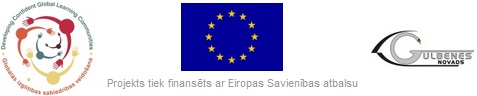 